ПРИЛОЖЕНИЕ № 2к извещению о проведении конкурса на заключение договора на право размещения нестационарных объектов по оказанию услуг на территории МБУ «Парк культуры и отдыха»ПРОЕКТ Договор № ____ на размещение нестационарного торгового объекта г. Горячий Ключ							     «___»________2022 года 	Муниципальное бюджетное учреждение "Городской парк культуры и отдыха 30-летия Победы" муниципального образования город Горячий Ключ (МБУ «Парк культуры и отдыха»), в лице директора Перевалова Романа Вячеславовна, действующее на основании Устава, именуемое в дальнейшем "Учреждение" с одной стороны, и ______________________________________________________________________________________________,(наименование организации, Ф.И.О. индивидуального предпринимателя)(в дальнейшем - Участник) в лице ___________________________________________,                                                                             (должность, Ф.И.О.)действующего на основании ________________________________________, заключили настоящий Договор о нижеследующем: Предмет Договора1.1. МБУ «Парк культуры и отдыха» в соответствии с решением конкурсной комиссии "Учреждения" (протокол №__________ ________________ от «________»________________ 20___г.) предоставляет Участнику право на размещение нестационарного торгового объекта, характеристики которого указаны в пункте 1.2. настоящего Договора (далее - Объект), в соответствии с эскизом (дизайн-проектом), являющимся приложением № 1 к настоящему Договору, а Участник обязуется разместить Объект в соответствии с установленными действующим законодательством Российской Федерации требованиями и уплатить плату за его размещение в порядке и сроки, установленные настоящим Договором.1.2. Объект имеет следующие характеристики:место размещения: ____________________________________________________,площадь земельного участка, Объекта ___________________________________,период функционирования Объекта______________________________________,специализация Объекта ________________________________________________,тип Объекта _________________________________________________________.1.3. Срок действия настоящего Договора - с «___»______________ 20___ года по с «___»______________ 20___ года. 2. Права и обязанности сторон2.1. "Учреждение" имеет право:2.1.1. В одностороннем порядке отказаться от исполнения настоящего Договора в следующих случаях:2.1.1.1. в случае нарушения сроков внесения платы за размещение Объекта, установленных настоящим Договором;2.1.1.2. в случае размещения Участником Объекта, не соответствующего характеристикам, указанным в пункте 1.2. настоящего Договора и/или требованиям законодательства Российской Федерации;2.1.1.3. в случае не размещения Объекта в срок до «____»__________ 20__года;2.1.1.4. в случае нарушения требований Правил благоустройства и санитарного содержания территории при размещении и использовании Объекта и/или части земельного участка, занятого Объектом и/или необходимой для его размещения и/или использования;2.1.1.5. в случае однократного неисполнения Участником обязанностей, предусмотренных пунктами 2.4.7, 2.4.11, 2.4.12, 2.4.13, 2.4.14, 2.4.15, 2.4.16 настоящего Договора;2.1.2. На беспрепятственный доступ на территорию земельного участка и Объекта с целью его осмотра на предмет соблюдения условий настоящего Договора и/или требованиям законодательства Российской Федерации.2.1.3. В случае неисполнения или ненадлежащего исполнения Участником обязанностей, предусмотренных настоящим Договором, направлять Участнику письменное предупреждение (предписание) о необходимости устранения выявленных нарушений условий настоящего Договора, с указанием срока их устранения.2.1.4. Осуществлять иные права в соответствии с настоящим Договором и законодательством Российской Федерации.2.2. Учреждение обязано:2.2.1. Не вмешиваться в хозяйственную деятельность Участника, если она не противоречит условиям настоящего Договора и законодательству Российской Федерации.2.2.2. Выполнять иные обязательства, предусмотренные настоящим Договором.2.3. Участник имеет право:2.3.1. С соблюдением требований законодательства Российской Федерации и условий настоящего Договора пользоваться частью земельного участка, занятого Объектом и/или необходимой для его размещения и/или использования.2.3.2. Осуществлять иные права в соответствии с настоящим Договором и законодательством Российской Федерации.2.4. Участник обязан:2.4.1. Разместить на земельном участке Объект в соответствие с характеристиками, установленными пунктом 1.2. настоящего Договора и эскизом (дизайн-проектом), являющимся приложением N 1 к настоящему Договору, и требованиями законодательства Российской Федерации.2.4.2. При размещении Объекта и его использования соблюдать условия настоящего Договора и требования действующего законодательства Российской Федерации, в том числе требования Правил по благоустройству и санитарному содержанию территории.2.4.3. При пользовании частью земельного участка, занятого Объектом и/или необходимой для его размещения и/или использования, соблюдать условия настоящего Договора и требования законодательства Российской Федерации, в том числе требования Правил по благоустройству и санитарному содержанию территории.2.4.4. В сроки, установленные настоящим Договором, внести плату за размещение Объекта (без дополнительного выставления Администрацией счетов на оплату).2.4.5. По требованию Учреждения предоставить копию платежных документов, подтверждающих внесение платы за размещение Объекта.2.4.6. В случае неисполнения или ненадлежащего исполнения своих обязательств по настоящему Договору уплатить Учреждению неустойку в порядке, размере и сроки, установленные настоящим Договором.2.4.7. Не чинить Учреждению препятствия в осуществлении ею своих прав в соответствии с настоящим Договором и законодательством Российской Федерации.2.4.8. Выполнять согласно требованиям соответствующих служб условия эксплуатации подземных и надземных коммуникаций, беспрепятственно допускать на используемую часть земельного участка соответствующие службы для производства работ, связанных с их ремонтом, обслуживанием и эксплуатацией, не допускать занятие, в том числе временными сооружениями, коридоров инженерных сетей и коммуникаций, проходящих через используемую часть земельного участка.2.4.9. Не нарушать прав и законных интересов землепользователей смежных земельных участков, и иных лиц, в том числе лиц использующих данный земельный участок.2.4.10. В случаях изменения наименования, юридического адреса, контактных телефонов, а также изменения банковских и иных реквизитов, письменно уведомить об этом Учреждение в течение двухнедельного срока.2.4.11. Изменения характеристик Объекта, установленных пунктом 1.2. настоящего Договора оформляются дополнительным соглашением, которое подписывается обеими сторонами.2.4.12. Не производить уступку прав по настоящему Договору либо передачу прав на Объект третьему лицу без письменного согласия Учреждения.2.4.13. Обеспечить выполнение установленных законодательством Российской Федерации торговых, санитарных и противопожарных норм и правил организации работы для данного Объекта.2.4.14. Заключить договор на вывоз твердых бытовых отходов со специализированной организацией. Предоставить копию договора в Учреждение.2.4.15. Компенсировать затраты за потребленную электроэнергию, квитанции об оплате направлять ежемесячно на адрес электронной почты Учреждение gk_gorpark@mail.ru.2.4.16. Содержать в надлежащем состоянии территорию, прилегающую к Объекту.2.4.17. Обеспечить постоянное наличие на Объекте и предъявление по требованию контролирующих и надзорных органов следующих документов:- настоящего Договора;- информации для потребителей в соответствии с требованиями законодательства Российской Федерации о защите прав потребителей;- подтверждающих качество и безопасность реализуемых услуг;- иные документы, размещение и (или) предоставление которых обязательно в силу законодательства Российской Федерации.2.4.18. В случае прекращения или расторжения настоящего Договора в течение 7 (семи) календарных дней с момента прекращения или расторжения произвести демонтаж и вывоз Объекта, а также привести часть земельного участка, которая была занята Объектом и/или являлась необходимой для его размещения и/или использования, в первоначальное состояние с вывозом отходов и благоустройством соответствующей территории.2.4.19. Выполнять иные обязательства, предусмотренные настоящим Договором.3. Плата за размещение 3.1. Размер платы за размещение Объекта составляет ________________________рублей за период _________________________________________________________.(месяц/год/весь срок договора)3.2. Участник ежемесячно в периоды функционирования нестационарного объекта на оказание услуг в срок до 10 числа месяца, следующего за отчетным, осуществляет внесение платы за размещение Объекта на счет Учреждения путем перечисления безналичных денежных средств в сумме ____________________________________________ по следующим реквизитам:БИК ТОФК 010349101ЮЖНОЕ ГУ БАНКА//УФК по Краснодарскому краю г. КраснодарМБУ «Парк культуры и отдыха 30-летия Победы»ИНН 2305020830 КПП 230501001Казначейский счет 03234643037090001800Единый казначейский счет 40102810945370000010Горячий Ключ, ул. Октябрьская, 131ОГРН 1022301070307ОКПО 32301861ОКОГУ 421007ОКОПФ 75403ОКТМО 03709000ОКАТО 03409000000ОКВЭД 93.29.1КБК 92600000000000000510т.с. 31.00.00Юридический адрес: 353290, Россия, Краснодарский край, г. Горячий Ключ ул. Октябрьская, 131, тел. 8(86159)4-31-98Назначение платежа: Внесение платы за размещение нестационарного торгового объекта.Квитанции об оплате направлять ежемесячно на адрес электронной почты Учреждение gk_gorpark@mail.ru.3.3. Внесенная Участником плата за размещение Объекта не подлежит возврату в случае не размещения Участником Объекта, в случае одностороннего отказа Учреждения от исполнения настоящего Договора либо его расторжения в установленном порядке.3.4. Размер платы за размещение Объекта в дальнейшем может изменяться Учреждением в одностороннем порядке при инфляции Российского рубля, либо при изменении нормативно правовых документов, но не более чем на 5 %. В этом случае, Учреждение не менее чем за 30 дней уведомляет Участника об изменении размера платы за размещение Объекта. В случае, ели Участник не согласен с размером предложенной платы, Учреждение имеет право в одностороннем порядке расторгнуть договор.  4. Ответственность сторон 4.1. В случае нарушения сроков внесения платы за размещение Объекта, установленных настоящим Договором, Участник уплачивает Учреждению неустойку из расчета 0,1% от размера платы за размещение Объекта, установленной настоящим Договором, за каждый календарный день просрочки внесения платы.4.2. В случае нарушения сроков демонтажа и вывоза Объекта, а также приведения части земельного участка, которая была занята Объектом и/или являлась необходимой для его размещения и/или использования, в первоначальное состояние с вывозом отходов и благоустройством соответствующей территории, установленных настоящим Договором, Участник уплачивает Учреждению неустойку из расчета 500 рублей за каждый календарный день просрочки исполнения указанных обязательств.4.3. В случае неисполнения требований Правил по благоустройству и санитарному содержанию территории при размещении и использовании Объекта и/или части земельного участка, занятого Объектом и/или необходимой для его размещения и/или использования, Участник уплачивает Учреждению неустойку из расчета 500 рублей за каждый факт нарушения, подтвержденный соответствующим постановлением о привлечении Участника к административной ответственности.4.4. Привлечение Участника уполномоченными органами и должностными лицами к административной и иной ответственности в связи с нарушениями Участником законодательства Российской Федерации не освобождает Участника от обязанности исполнения своих обязательств по настоящему Договору, в том числе обязательств по уплате Учреждению неустойки в порядке, размере и сроки, установленные настоящим Договором.4.5. Стороны освобождаются от ответственности за неисполнение обязательств по настоящему Договору, если такое неисполнение явилось следствием действия непреодолимой силы: наводнения, землетрясения, оползня и других стихийных бедствий, а также войн. В случае действия вышеуказанных обстоятельств свыше двух месяцев, стороны вправе расторгнуть настоящий Договор. Бремя доказывания наступления форс-мажорных обстоятельств ложится на сторону, которая требует освобождения от ответственности вследствие их наступления.5. Изменение, расторжение и прекращение Договора 5.1. Любые изменения и дополнения к настоящему Договору оформляются дополнительным соглашением, которое подписывается обеими сторонами.5.2. Настоящий Договор подлежит прекращению по истечении срока действия, установленного пунктом 1.3. настоящего Договора, а также в случае его расторжения. При этом, прекращение настоящего Договора не является основанием для неисполнения обязательств сторон, возникших из настоящего Договора во время его действия или в связи с его прекращением (расторжением).5.3. Настоящий Договор может быть расторгнут по соглашению сторон, по требованию одной из сторон, по решению суда или в связи с односторонним отказом Учреждения от исполнения настоящего Договора по основаниям, установленным пунктом 2.1.1. настоящего Договора.5.4. Соглашение о расторжении настоящего Договора подписывается обеими сторонами. В этом случае, настоящий Договор считается прекращенным в срок, установленный соответствующим соглашением о расторжении.5.5. Учреждение и Участник вправе требовать расторжения настоящего Договора в судебном порядке по основаниям, установленным законодательством Российской Федерации. В этом случае, настоящий Договор считается прекращенным с момента вступления в законную силу соответствующего решения суда.Решение Учреждения об одностороннем отказе от исполнения настоящего Договора в течение одного рабочего дня, следующего за датой принятия этого решения, размещается на официальном сайте Учреждения и направляется Участнику по почте заказным письмом с уведомлением о вручении по адресу Участника, указанному в настоящем Договоре, либо посредством факсимильной связи, либо по адресу электронной почты, либо с использованием иных средств связи и доставки, обеспечивающих фиксирование данного уведомления и получение Учреждением подтверждения о его вручении Участнику.Выполнение Учреждением требований настоящего пункта считается надлежащим уведомлением Участника об одностороннем отказе от исполнения настоящего Договора. Датой такого надлежащего уведомления признается дата получения Учреждением подтверждения о вручении Участнику данного уведомления или дата получения Учреждением информации об отсутствии Участника по его адресу, указанному в настоящем Договоре. При невозможности получения подтверждения или информации датой такого надлежащего уведомления признается дата по истечении тридцати дней с даты размещения на официальном сайте решения Учреждения об одностороннем отказе от исполнения настоящего Договора.Решение Учреждения об одностороннем отказе от исполнения настоящего Договора вступает в силу и настоящий Договор считается расторгнутым через десять дней с даты надлежащего уведомления Учреждением Участника об одностороннем отказе от исполнения настоящего Договора.6. Прочие условия 6.1. Все споры и разногласия, возникающие между Сторонами по настоящему Договору или в связи с ним, разрешаются путем направления соответствующих претензий.Претензии оформляются в письменном виде и подписываются полномочными представителями Сторон. В претензии указываются: требования об уплате штрафных санкций, иные требования; обстоятельства, на которых основываются требования, и доказательства, подтверждающие их, со ссылкой на нормы законодательства Российской Федерации, иные сведения, необходимые для урегулирования спора.Ответ на претензию оформляется в письменном виде. В ответе на претензию указываются: при полном или частичном удовлетворении претензии - признанная сумма, срок и (или) способ удовлетворения претензии; при полном или частичном отказе в удовлетворении претензии - мотивы отказа со ссылкой на нормы действующего законодательства Российской Федерации.Все возможные претензии по настоящему Договору должны быть рассмотрены Сторонами, и ответы по ним должны быть направлены в течение 10 (десяти) календарных дней с момента получения такой претензии.6.2. В случае невозможности разрешения разногласий между Сторонами в порядке, установленном пунктом 6.1. настоящего Договора, они подлежат рассмотрению в Арбитражном суде Краснодарского края.6.3. Взаимоотношения сторон, не урегулированные настоящим Договором, регламентируются законодательством Российской Федерации.6.4. Стороны подтверждают и гарантируют, что на день заключения настоящего Договора отсутствуют обстоятельства какого-либо рода, которые могут послужить основанием для его расторжения. Каждая из сторон подтверждает, что они получили все необходимые разрешения для вступления в силу настоящего Договора, и что лица, подписавшие его, уполномочены на это.6.5. На момент заключения настоящего Договора он имеет следующие приложения к нему:приложение № 1 - эскиз (дизайн-проект) Объекта.7. Юридические адреса, реквизиты и подписи сторон Приложение № 1 Эскиз (дизайн-проект) Объекта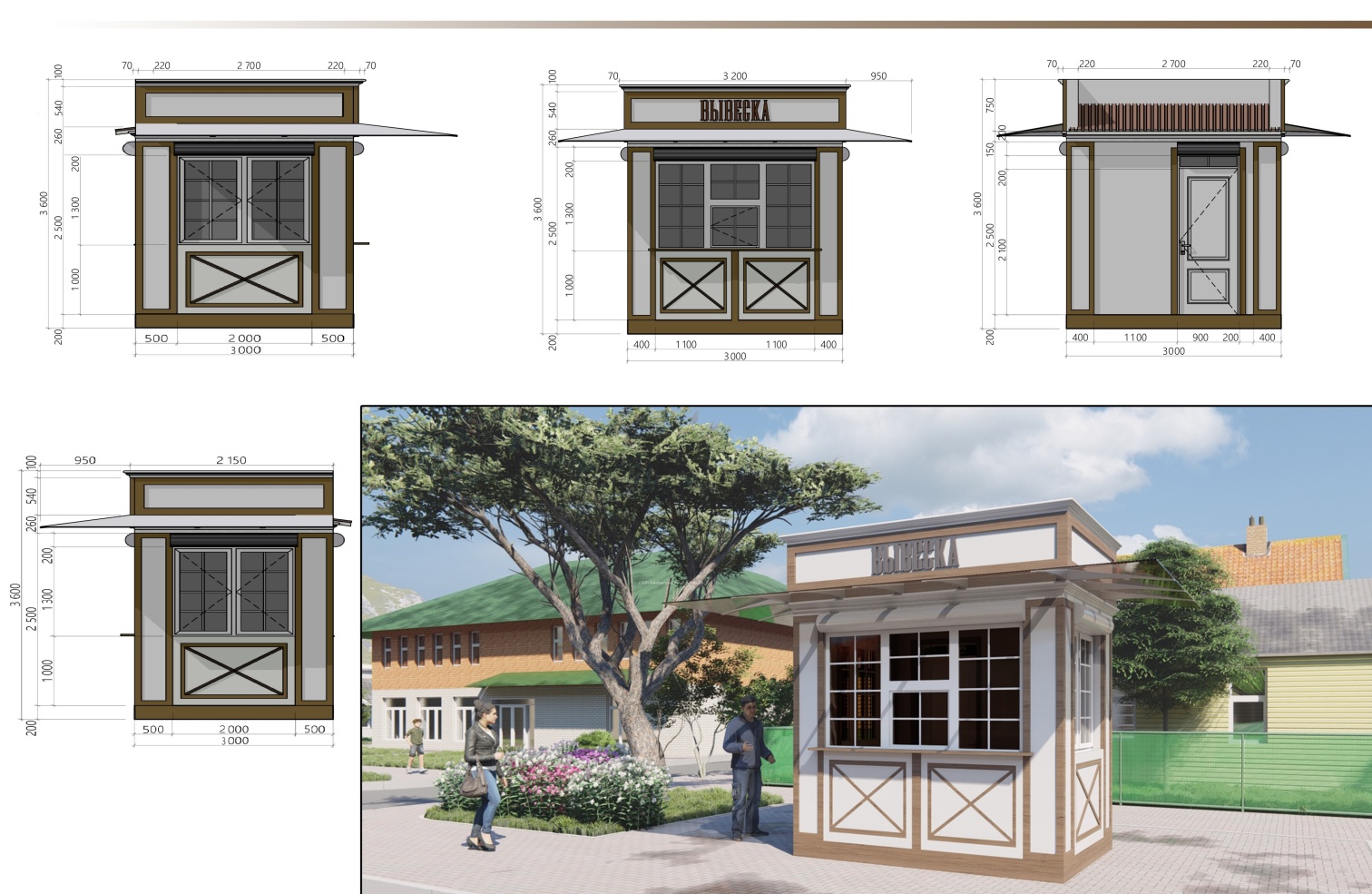 Учреждение:Предприниматель:Муниципальное бюджетное учреждение «Парк культуры и отдыха 30-летия Победы» муниципального образования город Горячий Ключ (МБУ «Парк культуры и отдыха»)ИНН 2305020830 КПП 230501001Казначейский счет 03234643037090001800ЮЖНОЕ ГУ БАНКА//УФК по Краснодарскому краю г. КраснодарБИК ТОФК 010349101Единый казначейский счет 40102810945370000010 г. Горячий Ключ, ул. Октябрьская, 131Директор____________________/ Р.В. Перевалов              (подпись)М.П______________________/          (подпись)М.П.  